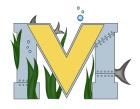 			PROJECT #1 PROPOSALName(s):  Project:Part A:  Brainstorming...describe your project idea(s): I’d like to participate in the Brilliant Labs Innovation Challenge and design a 10 foot by 10 foot portion of a city.List your learning objectives: I’d like to learn about city planning and how to effectively create a city that will be able to function.   State the goal(s) of your project: To design and create a functioning city of the future to take to the Makerfaire in May of 2018.Part B:  Electronic Resources…List active hyperlinks to any relevant online resourceshttps://www.brilliantlabs.ca/city-of-the-futurePart C:  Planning…Materials list [NOTE: if we do not have it, include link to purchase from Amazon.ca]Foam  Squares for planning (Provided by Brilliant Labs)3D Printed objects and structuresmodel railroads (I can provide them if they are chosen to be used as a part of the transportation element of the challenge)Possible metal objects and structuresDesigns…Include any sketches/pictures and/or links to videoshttps://static.wixstatic.com/media/32dec2_2fc13e17310b4ca8a9ad3c562fb139a6~mv2.png/v1/fill/w_449,h_682,al_c,lg_1/32dec2_2fc13e17310b4ca8a9ad3c562fb139a6~mv2.png (Sample design using colored squares provided by Brilliant Labs)